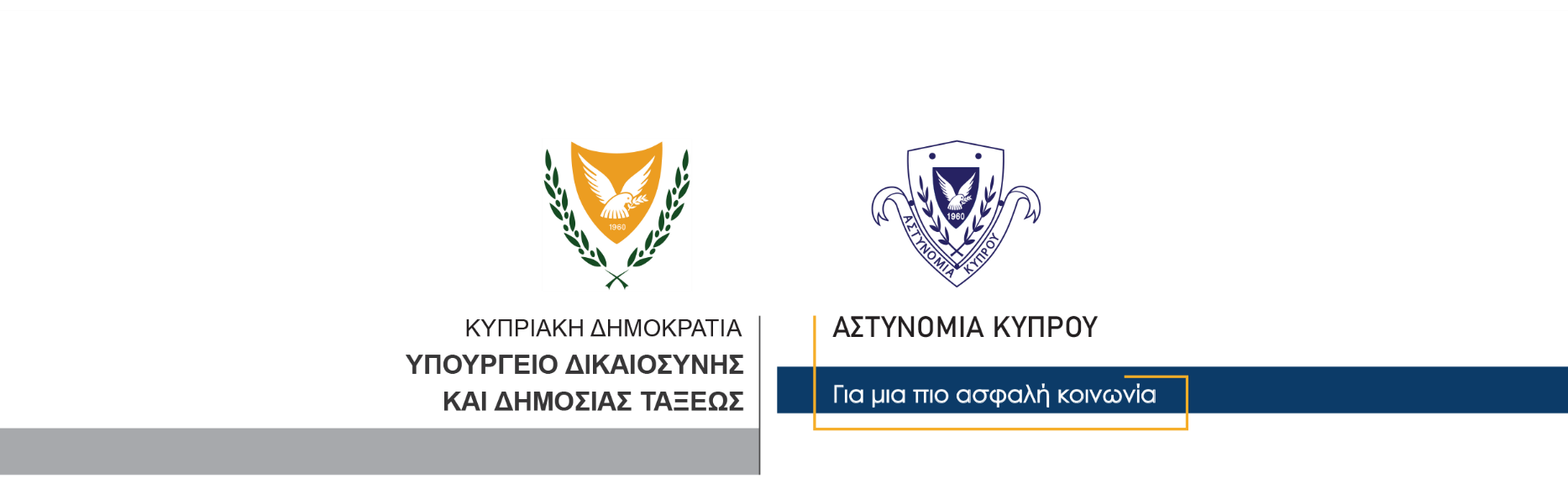 31 Ιανουαρίου, 2022  Δελτίο Τύπου 1Οδήγηση υπό την επήρεια αλκοόλης, πρόκληση οδικής σύγκρουσης, επίθεση εναντίον αστυνομικούΓύρω στις 10 χθες βράδυ, σημειώθηκε τροχαία οδική σύγκρουση στα φώτα τροχαίας της συμβολής των λεωφόρων Αθαλάσσας και Λεμεσού στη Λευκωσία. Συγκεκριμένα, αυτοκίνητο που οδηγούσε 58χρονος στη λεωφόρο Αθαλάσσας στη Λευκωσία, κάτω από συνθήκες που διερευνώνται από την Αστυνομία, προσέκρουσε στο πίσω μέρος προπορευόμενου οχήματος το οποίο οδηγούσε 38χρονος έχοντας ως συνεπιβάτη 30χρονη. Κατά τη διάρκεια των εξετάσεων στη σκηνή της οδικής σύγκρουσης, διενεργήθηκε έλεγχος αλκοόλης στους δύο οδηγούς. Η ένδειξη στον έλεγχο του 38χρονου ήταν μηδενική ενώ η ένδειξη στον έλεγχο του 58χρονου ήταν 102μg αντί 22μg που είναι το ανώτατο από το Νόμο όριο. Στη συνέχεια υποβλήθηκε σε τελικό έλεγχο αλκοτέστ όπου φέρεται να μην παρείχε ικανοποιητικό δείγμα εκπνοής. Σημειώνεται ότι ο 58χρονος, ο οποίος συνελήφθη και τέθηκε υπό κράτηση, επιτέθηκε εναντίον μέλους της Αστυνομίας, το εξύβρισε και το κλώτσησε στο πόδι. Η Τροχαία Λευκωσίας σε συνεργασία με τον Κεντρικό Αστυνομικό Σταθμό Λευκωσίας συνεχίζουν τις εξετάσεις. 			 						       Κλάδος ΕπικοινωνίαςΥποδιεύθυνση Επικοινωνίας Δημοσίων Σχέσεων & Κοινωνικής Ευθύνης